Department of Employee Trust Funds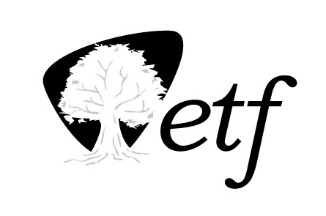 P.O. Box 7931Madison, WI 53707-7931FORM DRequest for Proposal Signature PagePROPOSALS MUST BE SUBMITTED VIA BOX; SEE DETAILS IN THE RFP. PROPOSALS MUST BE SUBMITTED VIA BOX; SEE DETAILS IN THE RFP. Late Proposals will be rejected. Proposals MUST be received by the Department on or before the date and time that the Proposal is due. Proposals received after that date/time will be rejected. Records will be available for public inspection after issuance of the notice of intent to award a contract or upon completion of contract negotiations. The terms and conditions specified in the RFPs apply to any subsequent Contract.Late Proposals will be rejected. Proposals MUST be received by the Department on or before the date and time that the Proposal is due. Proposals received after that date/time will be rejected. Records will be available for public inspection after issuance of the notice of intent to award a contract or upon completion of contract negotiations. The terms and conditions specified in the RFPs apply to any subsequent Contract.Late Proposals will be rejected. Proposals MUST be received by the Department on or before the date and time that the Proposal is due. Proposals received after that date/time will be rejected. Records will be available for public inspection after issuance of the notice of intent to award a contract or upon completion of contract negotiations. The terms and conditions specified in the RFPs apply to any subsequent Contract.Late Proposals will be rejected. Proposals MUST be received by the Department on or before the date and time that the Proposal is due. Proposals received after that date/time will be rejected. Records will be available for public inspection after issuance of the notice of intent to award a contract or upon completion of contract negotiations. The terms and conditions specified in the RFPs apply to any subsequent Contract.Late Proposals will be rejected. Proposals MUST be received by the Department on or before the date and time that the Proposal is due. Proposals received after that date/time will be rejected. Records will be available for public inspection after issuance of the notice of intent to award a contract or upon completion of contract negotiations. The terms and conditions specified in the RFPs apply to any subsequent Contract.Late Proposals will be rejected. Proposals MUST be received by the Department on or before the date and time that the Proposal is due. Proposals received after that date/time will be rejected. Records will be available for public inspection after issuance of the notice of intent to award a contract or upon completion of contract negotiations. The terms and conditions specified in the RFPs apply to any subsequent Contract.REQUESTS FOR PROPOSALSREQUESTS FOR PROPOSALSLate Proposals will be rejected. Proposals MUST be received by the Department on or before the date and time that the Proposal is due. Proposals received after that date/time will be rejected. Records will be available for public inspection after issuance of the notice of intent to award a contract or upon completion of contract negotiations. The terms and conditions specified in the RFPs apply to any subsequent Contract.Late Proposals will be rejected. Proposals MUST be received by the Department on or before the date and time that the Proposal is due. Proposals received after that date/time will be rejected. Records will be available for public inspection after issuance of the notice of intent to award a contract or upon completion of contract negotiations. The terms and conditions specified in the RFPs apply to any subsequent Contract.Late Proposals will be rejected. Proposals MUST be received by the Department on or before the date and time that the Proposal is due. Proposals received after that date/time will be rejected. Records will be available for public inspection after issuance of the notice of intent to award a contract or upon completion of contract negotiations. The terms and conditions specified in the RFPs apply to any subsequent Contract.Late Proposals will be rejected. Proposals MUST be received by the Department on or before the date and time that the Proposal is due. Proposals received after that date/time will be rejected. Records will be available for public inspection after issuance of the notice of intent to award a contract or upon completion of contract negotiations. The terms and conditions specified in the RFPs apply to any subsequent Contract.Late Proposals will be rejected. Proposals MUST be received by the Department on or before the date and time that the Proposal is due. Proposals received after that date/time will be rejected. Records will be available for public inspection after issuance of the notice of intent to award a contract or upon completion of contract negotiations. The terms and conditions specified in the RFPs apply to any subsequent Contract.Late Proposals will be rejected. Proposals MUST be received by the Department on or before the date and time that the Proposal is due. Proposals received after that date/time will be rejected. Records will be available for public inspection after issuance of the notice of intent to award a contract or upon completion of contract negotiations. The terms and conditions specified in the RFPs apply to any subsequent Contract.RFP ETD0052:  Third Party Administration of the Health Savings Account Benefit ProgramRFP ETD0053:  Third Party Administration of the Section 125 Cafeteria Plan, Employee Reimbursement Account and Commuter Fringe Benefit Account ProgramsRFP ETD0052:  Third Party Administration of the Health Savings Account Benefit ProgramRFP ETD0053:  Third Party Administration of the Section 125 Cafeteria Plan, Employee Reimbursement Account and Commuter Fringe Benefit Account ProgramsProposals MUST be received no later than:August 1, 2024 @ 2:00 p.m. central timeProposals MUST be received no later than:August 1, 2024 @ 2:00 p.m. central timeProposals MUST be received no later than:August 1, 2024 @ 2:00 p.m. central timeProposals MUST be received no later than:August 1, 2024 @ 2:00 p.m. central timeProposals MUST be received no later than:August 1, 2024 @ 2:00 p.m. central time Public Opening    No Public Opening    PROPOSER (Company Name and Address)PROPOSER (Company Name and Address)Name / email (Department contact for further information)Beth Bucaida      ETFsmbProcurement@etf.wi.govName / email (Department contact for further information)Beth Bucaida      ETFsmbProcurement@etf.wi.govName / email (Department contact for further information)Beth Bucaida      ETFsmbProcurement@etf.wi.govName / email (Department contact for further information)Beth Bucaida      ETFsmbProcurement@etf.wi.govName / email (Department contact for further information)Beth Bucaida      ETFsmbProcurement@etf.wi.govName / email (Department contact for further information)Beth Bucaida      ETFsmbProcurement@etf.wi.govPROPOSER (Company Name and Address)PROPOSER (Company Name and Address)DateApril 18, 2024 DateApril 18, 2024 DateApril 18, 2024 DateApril 18, 2024 DescriptionDescriptionDescriptionDescriptionDescriptionDescriptionDescriptionDescriptionRequests for Proposals (RFP): RFP ETD0052:  Third Party Administration of the Health Savings Account Benefit ProgramRFP ETD0053:  Third Party Administration of the Section 125 Cafeteria Plan, Employee Reimbursement Account and Commuter Fringe Benefit Account ProgramsFor the Wisconsin Department of Employee Trust Funds (Department).RFP amendments, notices, questions & answers will be posted on the Department’s website at https://etf.wi.gov/node/3544 and will not be mailed or emailed. *** Mailed, faxed, or e-mailed Proposals will not be accepted ****** This page must be completed, signed, and included with your Proposal ***Requests for Proposals (RFP): RFP ETD0052:  Third Party Administration of the Health Savings Account Benefit ProgramRFP ETD0053:  Third Party Administration of the Section 125 Cafeteria Plan, Employee Reimbursement Account and Commuter Fringe Benefit Account ProgramsFor the Wisconsin Department of Employee Trust Funds (Department).RFP amendments, notices, questions & answers will be posted on the Department’s website at https://etf.wi.gov/node/3544 and will not be mailed or emailed. *** Mailed, faxed, or e-mailed Proposals will not be accepted ****** This page must be completed, signed, and included with your Proposal ***Requests for Proposals (RFP): RFP ETD0052:  Third Party Administration of the Health Savings Account Benefit ProgramRFP ETD0053:  Third Party Administration of the Section 125 Cafeteria Plan, Employee Reimbursement Account and Commuter Fringe Benefit Account ProgramsFor the Wisconsin Department of Employee Trust Funds (Department).RFP amendments, notices, questions & answers will be posted on the Department’s website at https://etf.wi.gov/node/3544 and will not be mailed or emailed. *** Mailed, faxed, or e-mailed Proposals will not be accepted ****** This page must be completed, signed, and included with your Proposal ***Requests for Proposals (RFP): RFP ETD0052:  Third Party Administration of the Health Savings Account Benefit ProgramRFP ETD0053:  Third Party Administration of the Section 125 Cafeteria Plan, Employee Reimbursement Account and Commuter Fringe Benefit Account ProgramsFor the Wisconsin Department of Employee Trust Funds (Department).RFP amendments, notices, questions & answers will be posted on the Department’s website at https://etf.wi.gov/node/3544 and will not be mailed or emailed. *** Mailed, faxed, or e-mailed Proposals will not be accepted ****** This page must be completed, signed, and included with your Proposal ***Requests for Proposals (RFP): RFP ETD0052:  Third Party Administration of the Health Savings Account Benefit ProgramRFP ETD0053:  Third Party Administration of the Section 125 Cafeteria Plan, Employee Reimbursement Account and Commuter Fringe Benefit Account ProgramsFor the Wisconsin Department of Employee Trust Funds (Department).RFP amendments, notices, questions & answers will be posted on the Department’s website at https://etf.wi.gov/node/3544 and will not be mailed or emailed. *** Mailed, faxed, or e-mailed Proposals will not be accepted ****** This page must be completed, signed, and included with your Proposal ***Requests for Proposals (RFP): RFP ETD0052:  Third Party Administration of the Health Savings Account Benefit ProgramRFP ETD0053:  Third Party Administration of the Section 125 Cafeteria Plan, Employee Reimbursement Account and Commuter Fringe Benefit Account ProgramsFor the Wisconsin Department of Employee Trust Funds (Department).RFP amendments, notices, questions & answers will be posted on the Department’s website at https://etf.wi.gov/node/3544 and will not be mailed or emailed. *** Mailed, faxed, or e-mailed Proposals will not be accepted ****** This page must be completed, signed, and included with your Proposal ***Requests for Proposals (RFP): RFP ETD0052:  Third Party Administration of the Health Savings Account Benefit ProgramRFP ETD0053:  Third Party Administration of the Section 125 Cafeteria Plan, Employee Reimbursement Account and Commuter Fringe Benefit Account ProgramsFor the Wisconsin Department of Employee Trust Funds (Department).RFP amendments, notices, questions & answers will be posted on the Department’s website at https://etf.wi.gov/node/3544 and will not be mailed or emailed. *** Mailed, faxed, or e-mailed Proposals will not be accepted ****** This page must be completed, signed, and included with your Proposal ***Requests for Proposals (RFP): RFP ETD0052:  Third Party Administration of the Health Savings Account Benefit ProgramRFP ETD0053:  Third Party Administration of the Section 125 Cafeteria Plan, Employee Reimbursement Account and Commuter Fringe Benefit Account ProgramsFor the Wisconsin Department of Employee Trust Funds (Department).RFP amendments, notices, questions & answers will be posted on the Department’s website at https://etf.wi.gov/node/3544 and will not be mailed or emailed. *** Mailed, faxed, or e-mailed Proposals will not be accepted ****** This page must be completed, signed, and included with your Proposal ***By signing this document I, an authorized representative of the Proposer named above, certify that my company has not, either directly or indirectly, entered into any agreement or participated in any collusion or otherwise taken any action in restraint of free competition; that no attempt has been made to induce any other person or firm to submit or not to submit a Proposal; that the Proposal(s) we have submitted for the RFP(s) listed above have/has been independently arrived at without collusion with any other Proposer, competitor or potential competitor; that our Proposal has not been knowingly disclosed prior to the opening of Proposals to any other Proposer or competitor; that the above statement is accurate under penalty of perjury.We will comply with all terms, conditions and specifications required by the State in the RFP(s) (listed above) and all terms of our Proposal.By signing this document I, an authorized representative of the Proposer named above, certify that my company has not, either directly or indirectly, entered into any agreement or participated in any collusion or otherwise taken any action in restraint of free competition; that no attempt has been made to induce any other person or firm to submit or not to submit a Proposal; that the Proposal(s) we have submitted for the RFP(s) listed above have/has been independently arrived at without collusion with any other Proposer, competitor or potential competitor; that our Proposal has not been knowingly disclosed prior to the opening of Proposals to any other Proposer or competitor; that the above statement is accurate under penalty of perjury.We will comply with all terms, conditions and specifications required by the State in the RFP(s) (listed above) and all terms of our Proposal.By signing this document I, an authorized representative of the Proposer named above, certify that my company has not, either directly or indirectly, entered into any agreement or participated in any collusion or otherwise taken any action in restraint of free competition; that no attempt has been made to induce any other person or firm to submit or not to submit a Proposal; that the Proposal(s) we have submitted for the RFP(s) listed above have/has been independently arrived at without collusion with any other Proposer, competitor or potential competitor; that our Proposal has not been knowingly disclosed prior to the opening of Proposals to any other Proposer or competitor; that the above statement is accurate under penalty of perjury.We will comply with all terms, conditions and specifications required by the State in the RFP(s) (listed above) and all terms of our Proposal.By signing this document I, an authorized representative of the Proposer named above, certify that my company has not, either directly or indirectly, entered into any agreement or participated in any collusion or otherwise taken any action in restraint of free competition; that no attempt has been made to induce any other person or firm to submit or not to submit a Proposal; that the Proposal(s) we have submitted for the RFP(s) listed above have/has been independently arrived at without collusion with any other Proposer, competitor or potential competitor; that our Proposal has not been knowingly disclosed prior to the opening of Proposals to any other Proposer or competitor; that the above statement is accurate under penalty of perjury.We will comply with all terms, conditions and specifications required by the State in the RFP(s) (listed above) and all terms of our Proposal.By signing this document I, an authorized representative of the Proposer named above, certify that my company has not, either directly or indirectly, entered into any agreement or participated in any collusion or otherwise taken any action in restraint of free competition; that no attempt has been made to induce any other person or firm to submit or not to submit a Proposal; that the Proposal(s) we have submitted for the RFP(s) listed above have/has been independently arrived at without collusion with any other Proposer, competitor or potential competitor; that our Proposal has not been knowingly disclosed prior to the opening of Proposals to any other Proposer or competitor; that the above statement is accurate under penalty of perjury.We will comply with all terms, conditions and specifications required by the State in the RFP(s) (listed above) and all terms of our Proposal.By signing this document I, an authorized representative of the Proposer named above, certify that my company has not, either directly or indirectly, entered into any agreement or participated in any collusion or otherwise taken any action in restraint of free competition; that no attempt has been made to induce any other person or firm to submit or not to submit a Proposal; that the Proposal(s) we have submitted for the RFP(s) listed above have/has been independently arrived at without collusion with any other Proposer, competitor or potential competitor; that our Proposal has not been knowingly disclosed prior to the opening of Proposals to any other Proposer or competitor; that the above statement is accurate under penalty of perjury.We will comply with all terms, conditions and specifications required by the State in the RFP(s) (listed above) and all terms of our Proposal.By signing this document I, an authorized representative of the Proposer named above, certify that my company has not, either directly or indirectly, entered into any agreement or participated in any collusion or otherwise taken any action in restraint of free competition; that no attempt has been made to induce any other person or firm to submit or not to submit a Proposal; that the Proposal(s) we have submitted for the RFP(s) listed above have/has been independently arrived at without collusion with any other Proposer, competitor or potential competitor; that our Proposal has not been knowingly disclosed prior to the opening of Proposals to any other Proposer or competitor; that the above statement is accurate under penalty of perjury.We will comply with all terms, conditions and specifications required by the State in the RFP(s) (listed above) and all terms of our Proposal.By signing this document I, an authorized representative of the Proposer named above, certify that my company has not, either directly or indirectly, entered into any agreement or participated in any collusion or otherwise taken any action in restraint of free competition; that no attempt has been made to induce any other person or firm to submit or not to submit a Proposal; that the Proposal(s) we have submitted for the RFP(s) listed above have/has been independently arrived at without collusion with any other Proposer, competitor or potential competitor; that our Proposal has not been knowingly disclosed prior to the opening of Proposals to any other Proposer or competitor; that the above statement is accurate under penalty of perjury.We will comply with all terms, conditions and specifications required by the State in the RFP(s) (listed above) and all terms of our Proposal.Name of Authorized Company Representative (Type or Print):Title:Title:Title:Phone: Phone: Phone: Phone: Name of Authorized Company Representative (Type or Print):Title:Title:Title:e-Mail: e-Mail: e-Mail: e-Mail: SignatureDate: Date: Federal Employer Identification No.: Federal Employer Identification No.: SS # if Sole Proprietor (voluntary): SS # if Sole Proprietor (voluntary): SS # if Sole Proprietor (voluntary): SignatureDate: Date: Federal Employer Identification No.: Federal Employer Identification No.: SS # if Sole Proprietor (voluntary): SS # if Sole Proprietor (voluntary): SS # if Sole Proprietor (voluntary): 